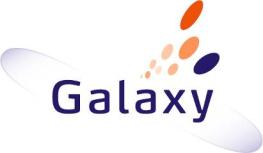 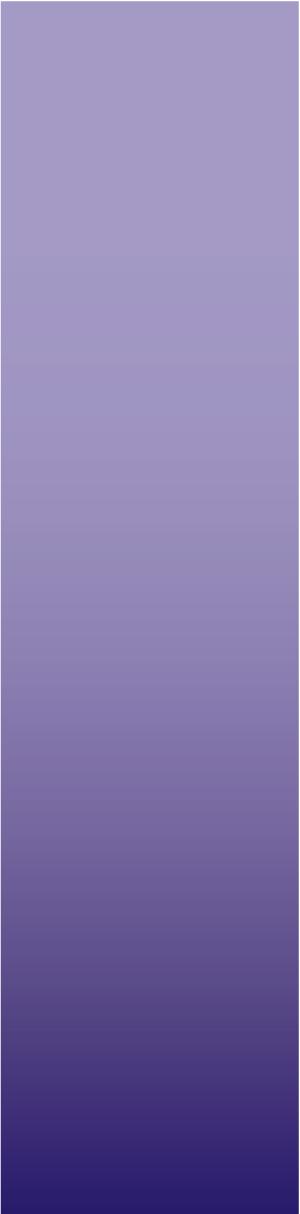 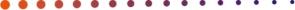 Record of RevisionsTable of contents1.	Introduction	61.1	Goal of this document	61.2	Galaxy Server achitecture overview	62.	Prerequisite	63.	COTS	63.1	JBoss installation	63.2	H2 installation	64.	Configuration	64.1	Configure Datasource	64.2	Test JBoss installation	75.	Deployment	76.	Database Configuration	96.1	H2 managing	97.	Test PMTool Editor	9TABLE OF FIGURESNo table of figures entries found.Table of APPLICABLE DOCUMENTSTable of ReferenceD DOCUMENTSACRONYMS AND DEFINITIONSExcept if explicitly stated otherwise the definition of all terms and acronyms provided in [R2] is applicable in this document. If any, additional and/or specific definitions applicable only in this document are listed in the two tables below.AcronymsDefinitionsIntroductionGoal of this documentThis document aims to describe the installation procedure of the Process Engine server application and the Process Management Tool Editor.Galaxy Server achitecture overviewTODOPrerequisiteThe implementation of both client (Process Management Tool Editor) and server (Process Engine) applications are based on the Java programming language and need the Java Development Kit version 1.6 update 23 to be installed.Double click on jdk-6u23-windows-i586.exe located in the COTS folder and follows instructions in order to install it.COTSThis part describes the installation of software needed to run the Process Engine server.JBoss installationThe Process Engine server application has been developed on the JBOSS server available in the COTS folder.Unzip jboss-as-7.x.zip in its installation directory (we will call it [JBOSS-INSTALL-DIRECTORY]).Create an environment variable named JBOSS_HOME locating the [JBOSS-INSTALL-DIRECTORY] folder.Execute the [JBOSS-INSTALL-DIRECTORY]/bin/add-user.bat batch file and follow instructions in order to create a user to access the Administration Console.H2 installationThe Process Engine server repository is based on H2 database embedded in JBOSS. ConfigurationThis part gives a description of the configuration of H2.Configure DatasourceEdit the standalone-full.xml file located into [JBOSS_INSTALL_DIRECTORY]/standalone/configuration and add the following code between the tags <datasources> :Test JBoss installationStart JBOSS server by executing the [JBOSS_INSTALL_DIRECTORY]/bin/standalone.bat batch file with the following arguments: --server-config=standalone-full.xml-b 0.0.0.0The first argument tells JBOSS to use the standalone-full.xml file previously modified.The second argument force JBOSS to accept remote connection.Open a browser and access to JBOSS administration main page with the address : http://[SERVER-IP-ADDRESS]:8080 where [SERVER-IP-ADDRESS] represents the IP address of the server where JBOSS has been installed.If you should see the page below, the JBoss application server is running.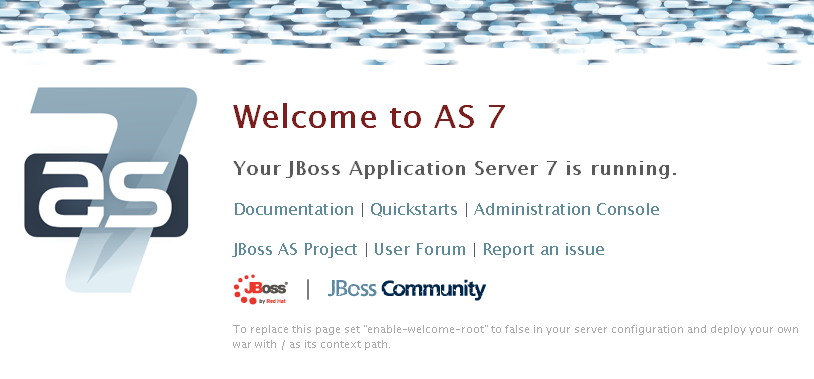 DeploymentHere we are going to explain how to deploy the Process Engine server application.From the server where JBOSS has been installed, open a browser and access to JBOSS administration page (§ 4.4)Click on the Administration Console html link and specify the username and the password entered during user creation process (§ 3.1)In the JBOSS Administration Console, choose Runtime tab then choose Manage Deployments under the Deployments item menu on the left and click on the Add Content button.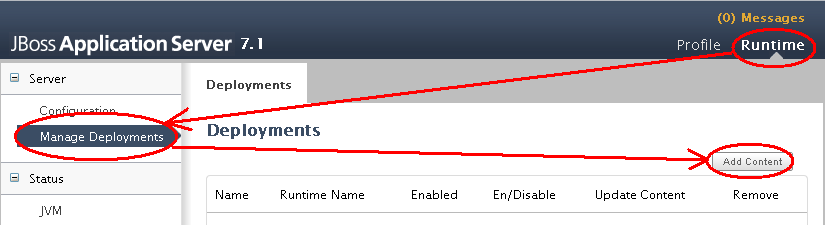 In the dialog box, click the Browse... button, select the process-engine.war file located into the ProcessEngine folder then click on Next.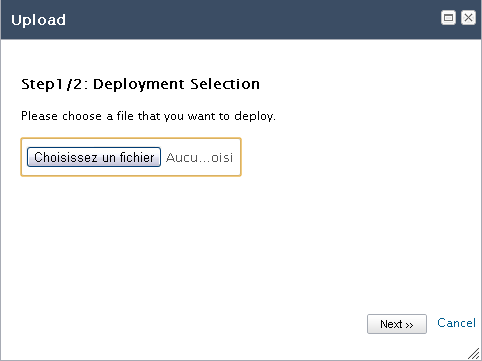 Click on the Save button.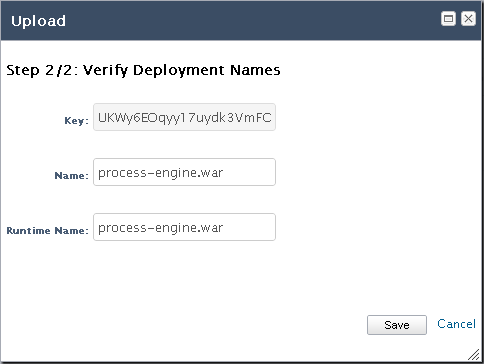 You should now see the web archive file listed in the Deployments table :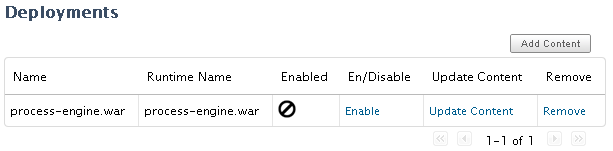 Click on the Enable button and confirm you want to enable process-engine.war. You should see a message in the Administration Console confirming the deployment has been done successfully. You can also see the result of this deployment in the console where JBOSS has been started.Database ConfigurationH2 managingJboss provides a GUI to manage H2 databases. To launch it, double-clic on the jar file :[JBOSS-INSTALL-DIRECTORY]\modules\com\h2database\h2\main\h2-1.3.168.jarTest PMTool EditorProcess Management ToolandProcess EngineV. 2Installation GuideNamEpartnerDateWritten byWritten byWritten byWritten byReviewed byReviewed byReviewed byReviewed byReviewed byReviewed byReviewed byReviewed byIssueDateEffect onEffect onReasons For RevisionIssueDatePageReasons For RevisionN°titleReferenceIssueDateSourceSourceN°titleReferenceIssueDateSiglumNameN°titleReferenceIssueN°titleReferenceIssueAcronym DESCRIPTIONTERMSDESCRIPTION